Участковые уполномоченные полиции МО МВД России «Джанкойский»закрепленные за административными участками Джанкойского района№ участкаСотрудник закрепленный за административным участкомСотрудник закрепленный за административным участкомЖилой сектор / сельский совет13Старший участковый уполномоченный полиции Хмелинский Виталий Богданович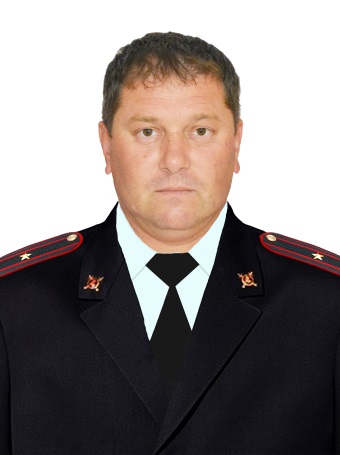 Зареченский сельский совет (с. Заречное,                   с.  Болотное)Адрес участкового пункта полиции или кабинета ууп, где участковый уполномоченный ведет приём граждан:Джанкойский район с. Заречное ул. Олега Кошевого   (здание сельского совета) Приём граждан: вторник с 09.00 до 11.00, четверг с 17.00 до 20.00+7  999 461-07-18Зареченский сельский совет (с. Заречное,                   с.  Болотное)Адрес участкового пункта полиции или кабинета ууп, где участковый уполномоченный ведет приём граждан:Джанкойский район с. Заречное ул. Олега Кошевого   (здание сельского совета) Приём граждан: вторник с 09.00 до 11.00, четверг с 17.00 до 20.00+7  999 461-07-1814Старший участковый уполномоченный полиции Хмелинский Виталий БогдановичЧайкинский сельский совет (с. Чайкино,                с. Мысовое, с. Корнеевка)Зареченский сельский совет (с. Перепелкино,            с. Низинное, с. Армейское, с. Смежное, с. Митюрино)Чайкинский сельский совет (с. Чайкино,                с. Мысовое, с. Корнеевка)Зареченский сельский совет (с. Перепелкино,            с. Низинное, с. Армейское, с. Смежное, с. Митюрино)15Участковый уполномоченный полиции Романов Сергей Васильевич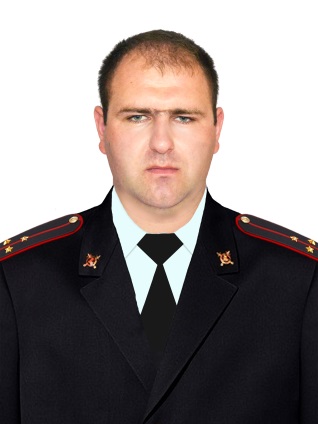 Победненский сельский совет (с. Победное) Адрес участкового пункта полиции или кабинета ууп, где участковый уполномоченный ведет приём граждан: Джанкойский район с. Победное ул. Ленина, 43  (здание сельского совета) Приём граждан:Вторник с 09.00 до 11.00, Четверг с 17.00 до 20.00+7  999 461-07-17Победненский сельский совет (с. Победное) Адрес участкового пункта полиции или кабинета ууп, где участковый уполномоченный ведет приём граждан: Джанкойский район с. Победное ул. Ленина, 43  (здание сельского совета) Приём граждан:Вторник с 09.00 до 11.00, Четверг с 17.00 до 20.00+7  999 461-07-1716Участковый уполномоченный полиции Романов Сергей ВасильевичСтальновский сельское поселение (с. Стальное,                   с. Озерки, с. Многводное, с. Родное,                        с. Н-Константиновка, с. Н-Павловка,                        с. Н-Федоровка, с. Прозрачное)Стальновский сельское поселение (с. Стальное,                   с. Озерки, с. Многводное, с. Родное,                        с. Н-Константиновка, с. Н-Павловка,                        с. Н-Федоровка, с. Прозрачное)17Участковый уполномоченный полиции Романов Сергей ВасильевичКондратьевское сельское поселение (с. Кондратьево, с. Рубиновка, с. Советское)Победненское сельское поселение (с. Новая Жизнь)Кондратьевское сельское поселение (с. Кондратьево, с. Рубиновка, с. Советское)Победненское сельское поселение (с. Новая Жизнь)18Старший участковый уполномоченный полиции Стрельников Михаил Валентинович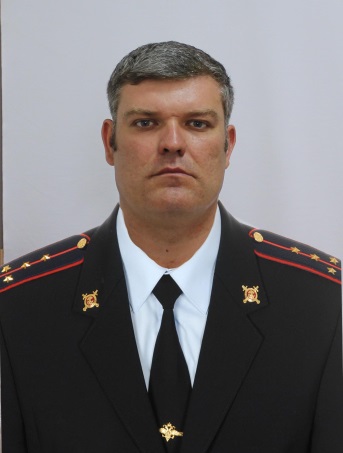 Рощинский сельский совет (с. Рощино, с. Озерное, разъезд ., с. Ближнегородское)Изумрудненский сельский совет (с. Новостепное)Адрес участкового пункта полиции или кабинета ууп, где участковый уполномоченный ведет приём граждан: Джанкойский район с. Рощино ул. Чапаева, 1А  (здание сельского совета) Приём граждан:Вторник с 09.00 до  11.00+7  999 461-08-13Рощинский сельский совет (с. Рощино, с. Озерное, разъезд ., с. Ближнегородское)Изумрудненский сельский совет (с. Новостепное)Адрес участкового пункта полиции или кабинета ууп, где участковый уполномоченный ведет приём граждан: Джанкойский район с. Рощино ул. Чапаева, 1А  (здание сельского совета) Приём граждан:Вторник с 09.00 до  11.00+7  999 461-08-1319Старший участковый уполномоченный полиции Стрельников Михаил ВалентиновичВольновский поселковый совет (п. Вольное,                          с. Дубровка)Рощинский сельский совет (с. Серноводное,                 с. Краснодольное)Яркополенское сельское поселение (с. Веселое) Адрес участкового пункта полиции или кабинета ууп, где участковый уполномоченный ведет приём граждан: Джанкойский район п. Вольное  ул. Чкалова, 7 (поселковый совет)  Приём граждан:Четверг с 17.00 до  20.00, суббота с  10 до 13.00+7  999 461-08-13Вольновский поселковый совет (п. Вольное,                          с. Дубровка)Рощинский сельский совет (с. Серноводное,                 с. Краснодольное)Яркополенское сельское поселение (с. Веселое) Адрес участкового пункта полиции или кабинета ууп, где участковый уполномоченный ведет приём граждан: Джанкойский район п. Вольное  ул. Чкалова, 7 (поселковый совет)  Приём граждан:Четверг с 17.00 до  20.00, суббота с  10 до 13.00+7  999 461-08-1320Участковый уполномоченный полиции Савенец Максим Сергеевич 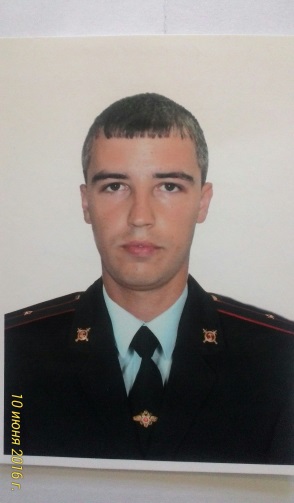 Яркополенский сельский совет (с. Яркое Поле,           с. Находка, с. Славянка, с. Арбузовка,                       ст. «Отрадная», с. Тимирязево)Мирновский сельский совет (с. Рысаково,                  с. Тимофеевка, с. Константиновка)Адрес участкового пункта полиции или кабинета ууп, где участковый уполномоченный ведет приём граждан: Джанкойский район с. Яркое Поле ул. Виноградная (помещение сельского совета)       Приём граждан:Вторник с 09.00 до  11.00  +7  978  75 56 113Яркополенский сельский совет (с. Яркое Поле,           с. Находка, с. Славянка, с. Арбузовка,                       ст. «Отрадная», с. Тимирязево)Мирновский сельский совет (с. Рысаково,                  с. Тимофеевка, с. Константиновка)Адрес участкового пункта полиции или кабинета ууп, где участковый уполномоченный ведет приём граждан: Джанкойский район с. Яркое Поле ул. Виноградная (помещение сельского совета)       Приём граждан:Вторник с 09.00 до  11.00  +7  978  75 56 11321Участковый уполномоченный полиции Савенец Максим Сергеевич Мирновское сельское поселение,                                  (с. Днепровка) Изумрудненский сельский совет с. Мичуриновка, с. Дмитриевка).Адрес участкового пункта полиции или кабинета ууп, где участковый уполномоченный ведет приём граждан: Джанкойский район с. Мирновка ул. Интернациональная (помещение сельского совета)       Приём граждан:Четверг с 17.00 до  20.00,  суббота с 10 до 13.00+7  978  75 56 113Мирновское сельское поселение,                                  (с. Днепровка) Изумрудненский сельский совет с. Мичуриновка, с. Дмитриевка).Адрес участкового пункта полиции или кабинета ууп, где участковый уполномоченный ведет приём граждан: Джанкойский район с. Мирновка ул. Интернациональная (помещение сельского совета)       Приём граждан:Четверг с 17.00 до  20.00,  суббота с 10 до 13.00+7  978  75 56 11322Старший участковый уполномоченный полиции Ильченко Вадим Викторович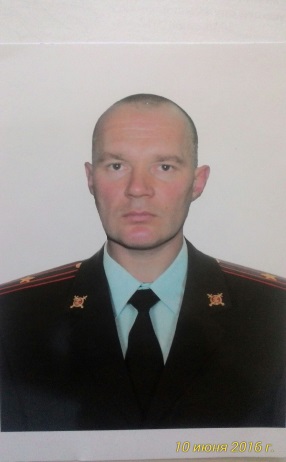 Заветленинский сельский совет                                (с. Заветленинское, с. Мелководное, с. Пушкино)Адрес участкового пункта полиции или кабинета ууп, где участковый уполномоченный ведет приём граждан: Джанкойский район с. Завет-Ленинский ул. Шевченко (помещение сельского совета) Приём граждан:вторник с 09.00 до 11.00, четверг с 17.00 до  20.00,  суббота с 10.00 до 13.00+7  999 461-07-11Заветленинский сельский совет                                (с. Заветленинское, с. Мелководное, с. Пушкино)Адрес участкового пункта полиции или кабинета ууп, где участковый уполномоченный ведет приём граждан: Джанкойский район с. Завет-Ленинский ул. Шевченко (помещение сельского совета) Приём граждан:вторник с 09.00 до 11.00, четверг с 17.00 до  20.00,  суббота с 10.00 до 13.00+7  999 461-07-1123Участковый уполномоченный полиции Купченко Владимир Евгеньевич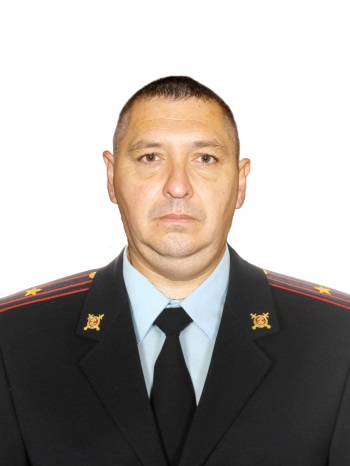 Яснополянский сельский совет (с. Яснополянское, с. Володино, с. Рюмшино, кошары)Целиненский сельский совет (с. Целинное,                    с. Томашовка, с. Колоски, кошары)Заветленинский сельский совет (с. Мартыновка,      с. Зеленый Яр, с. Солонцово) Адрес участкового пункта полиции или кабинета ууп, где участковый уполномоченный ведет приём граждан: Джанкойский район с. Яснополянское (помещение сельского совета)       Приём граждан:Вторник с 09.00 до 11.00, четверг с 17.00 до  20.00, суббота с 10.00 до 13.00+7  978  735 52 34Яснополянский сельский совет (с. Яснополянское, с. Володино, с. Рюмшино, кошары)Целиненский сельский совет (с. Целинное,                    с. Томашовка, с. Колоски, кошары)Заветленинский сельский совет (с. Мартыновка,      с. Зеленый Яр, с. Солонцово) Адрес участкового пункта полиции или кабинета ууп, где участковый уполномоченный ведет приём граждан: Джанкойский район с. Яснополянское (помещение сельского совета)       Приём граждан:Вторник с 09.00 до 11.00, четверг с 17.00 до  20.00, суббота с 10.00 до 13.00+7  978  735 52 3424Участковый уполномоченный полиции Наконечный Сергей Анатольевич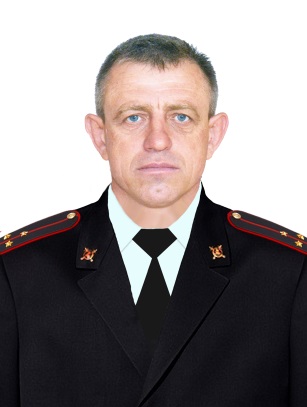 Масловский сельский совет (с. Маслово,                             с. Комсомольское, с. Субботник)Адрес участкового пункта полиции или кабинета ууп, где участковый уполномоченный ведет приём граждан: Джанкойский район с. Маслово ул. Калинина, 7 (помещение сельского совета)       Приём граждан:Вторник с 09.00 до 11.00, четверг с 17.00 до  20.00, суббота с 10.00 до 13.00+7  999 461-07-15Масловский сельский совет (с. Маслово,                             с. Комсомольское, с. Субботник)Адрес участкового пункта полиции или кабинета ууп, где участковый уполномоченный ведет приём граждан: Джанкойский район с. Маслово ул. Калинина, 7 (помещение сельского совета)       Приём граждан:Вторник с 09.00 до 11.00, четверг с 17.00 до  20.00, суббота с 10.00 до 13.00+7  999 461-07-1525Участковый уполномоченный полиции Стебловский Владислав Викторович 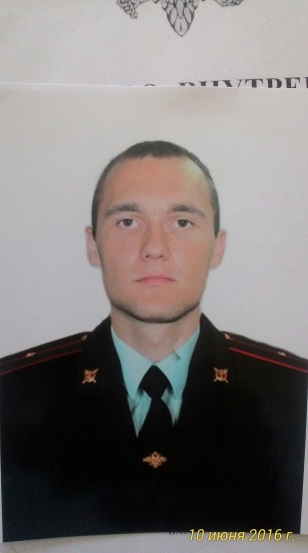 Ермаковский сельский совет (с. Ермаково,              с. Копани, с. Ветвистое, с. Солёное Озеро,                 с. Островское, с. Придорожное)Адрес участкового пункта полиции или кабинета ууп, где участковый уполномоченный ведет приём граждан: Джанкойский район с. Ермаково  ул. Гагарина   (помещение сельского совета)       Приём граждан:Вторник с 09.00 до  11.00 +7  999 461-07-12Ермаковский сельский совет (с. Ермаково,              с. Копани, с. Ветвистое, с. Солёное Озеро,                 с. Островское, с. Придорожное)Адрес участкового пункта полиции или кабинета ууп, где участковый уполномоченный ведет приём граждан: Джанкойский район с. Ермаково  ул. Гагарина   (помещение сельского совета)       Приём граждан:Вторник с 09.00 до  11.00 +7  999 461-07-1226Участковый уполномоченный полиции Белявский Алексей Николаевич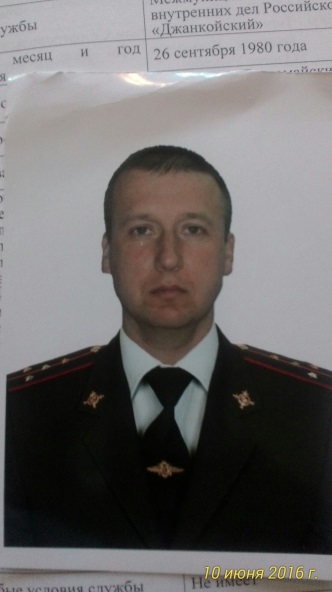 Медведевский сельский совет (с. Медведевка,        с. Тургенево, с. Предмостное)Адрес участкового пункта полиции или кабинета ууп, где участковый уполномоченный ведет приём граждан: Джанкойский район с. Медведевка, ул. Ленина 16  (помещение сельского совета)  Приём граждан:Четверг с 17.00 до  20.00 +7  999 461-07-21Медведевский сельский совет (с. Медведевка,        с. Тургенево, с. Предмостное)Адрес участкового пункта полиции или кабинета ууп, где участковый уполномоченный ведет приём граждан: Джанкойский район с. Медведевка, ул. Ленина 16  (помещение сельского совета)  Приём граждан:Четверг с 17.00 до  20.00 +7  999 461-07-2127Участковый уполномоченный полиции Купченко Владимир Евгеньевич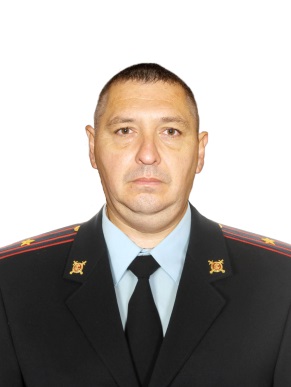 Пахаревский сельский совет (с. Пахаревка,                          с.  Выпасное)Новокрымский сельский совет (с. Новокрымское, с. Павловка, с. Источное)Адрес участкового пункта полиции или кабинета ууп, где участковый уполномоченный ведет приём граждан: Джанкойский район с. Пахаревка ул. Титова, 24 (помещение сельского совета) 
Приём граждан:Четверг с 17.00 до 20.00+7  978  735 52 34Пахаревский сельский совет (с. Пахаревка,                          с.  Выпасное)Новокрымский сельский совет (с. Новокрымское, с. Павловка, с. Источное)Адрес участкового пункта полиции или кабинета ууп, где участковый уполномоченный ведет приём граждан: Джанкойский район с. Пахаревка ул. Титова, 24 (помещение сельского совета) 
Приём граждан:Четверг с 17.00 до 20.00+7  978  735 52 3428Старший участковый уполномоченный полиции Эбубекиров Рудем Рустемович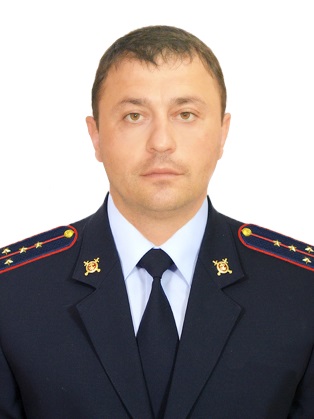 Луганский сельский совет (с. Луганское,                 с. Тутовое, с. Ковыльное, с. Пробуждение,              с. Ударное)Лобановский сельский совет (с. Лобаново)Адрес участкового пункта полиции или кабинета ууп, где участковый уполномоченный ведет приём граждан: Джанкойский район с. Луганское пер. Центральный, 7 (помещение сельского совета)       Приём граждан:Четверг с 17.00 до 20.00+7  999 461-07-16Луганский сельский совет (с. Луганское,                 с. Тутовое, с. Ковыльное, с. Пробуждение,              с. Ударное)Лобановский сельский совет (с. Лобаново)Адрес участкового пункта полиции или кабинета ууп, где участковый уполномоченный ведет приём граждан: Джанкойский район с. Луганское пер. Центральный, 7 (помещение сельского совета)       Приём граждан:Четверг с 17.00 до 20.00+7  999 461-07-1629Участковый уполномоченный полиции Яндульский Максим Валерьевич 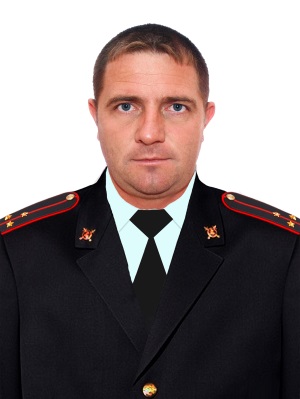 Крымковский сельский совет (с. Крымка) Роскошненский сельский совет (с. Роскошное,                  с.  Зерновое) Ярковский сельский совет (с.  Ястребцы) Адрес участкового пункта полиции или кабинета ууп, где участковый уполномоченный ведет приём граждан: Джанкойский район с. Крымка ул. Школьная (здание сельского совета)  Приём граждан:Четверг с 17.00 до 20.00+7  999 461-07-05Крымковский сельский совет (с. Крымка) Роскошненский сельский совет (с. Роскошное,                  с.  Зерновое) Ярковский сельский совет (с.  Ястребцы) Адрес участкового пункта полиции или кабинета ууп, где участковый уполномоченный ведет приём граждан: Джанкойский район с. Крымка ул. Школьная (здание сельского совета)  Приём граждан:Четверг с 17.00 до 20.00+7  999 461-07-0530Участковый уполномоченный полиции Яндульский Максим ВалерьевичЯрковский сельский совет (с. Яркое)Мирновский сельский совет (с. Мирновка)Адрес участкового пункта полиции или кабинета ууп, где участковый уполномоченный ведет приём граждан: Джанкойский район с. Яркое ул. Ленина, 10 (здание сельского совета) Приём граждан:Вторник с 09.00 до 11.00+7  999 461-07-05Ярковский сельский совет (с. Яркое)Мирновский сельский совет (с. Мирновка)Адрес участкового пункта полиции или кабинета ууп, где участковый уполномоченный ведет приём граждан: Джанкойский район с. Яркое ул. Ленина, 10 (здание сельского совета) Приём граждан:Вторник с 09.00 до 11.00+7  999 461-07-0531Участковый уполномоченный полиции Карпышев Константин ПетровичИзумрудненский сельский совет (с. Калиновка,            с. Овощное)Лобановский сельский совет   (с. Марьино,             с. Жилино, с. Ясное, с. Орденоносное)Адрес участкового пункта полиции или кабинета ууп, где участковый уполномоченный ведет приём граждан: Джанкойский район с. Изумрудное ул.  Свободная, 33 (помещение сельского совета)       Приём граждан:+7  978 734-93-50Изумрудненский сельский совет (с. Калиновка,            с. Овощное)Лобановский сельский совет   (с. Марьино,             с. Жилино, с. Ясное, с. Орденоносное)Адрес участкового пункта полиции или кабинета ууп, где участковый уполномоченный ведет приём граждан: Джанкойский район с. Изумрудное ул.  Свободная, 33 (помещение сельского совета)       Приём граждан:+7  978 734-93-5032Участковый уполномоченный полиции Наконечный Сергей АнатольевичИзумрудненское сельское поселение                      (с. Изумрудное, разъезд 4 км.).г. Джанкой:ул. Сивашская (вся улица), ул. Тополиная (вся улица), ул. Солнечная (вся улица), ул. Вишневая (вся улица), ул. Почтовая (вся улица),ул. Совхозная 19 (Джанкойская ЦРБ)Изумрудненское сельское поселение                      (с. Изумрудное, разъезд 4 км.).г. Джанкой:ул. Сивашская (вся улица), ул. Тополиная (вся улица), ул. Солнечная (вся улица), ул. Вишневая (вся улица), ул. Почтовая (вся улица),ул. Совхозная 19 (Джанкойская ЦРБ)33Старший участковый уполномоченный полиции Литвина Николай Николаевич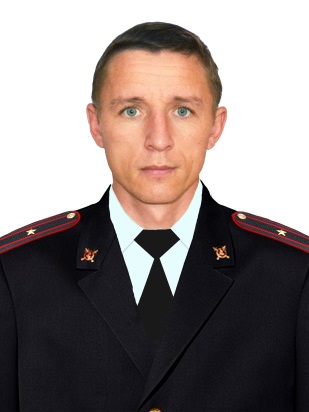 Азовское сельское поселение (административный центр – поселок городского типа Азовское)Адрес участкового пункта полиции или кабинета ууп, где участковый уполномоченный ведет приём граждан: Джанкойский район п.Азовское ул. Ленина 63 А (помещение поселкового совета) Приём граждан:Вторник с 09.00 до  11.00  суббота с 10.00 до 13.00+7  999 461-07-08Азовское сельское поселение (административный центр – поселок городского типа Азовское)Адрес участкового пункта полиции или кабинета ууп, где участковый уполномоченный ведет приём граждан: Джанкойский район п.Азовское ул. Ленина 63 А (помещение поселкового совета) Приём граждан:Вторник с 09.00 до  11.00  суббота с 10.00 до 13.00+7  999 461-07-0834Старший участковый уполномоченный полиции Петров Павел Петрович 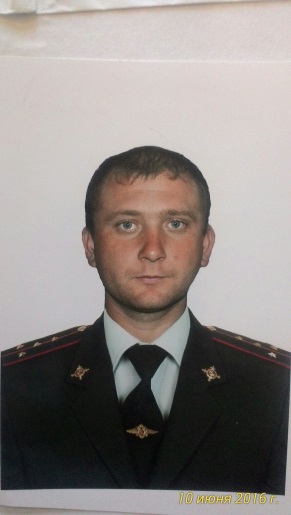 Светловское сельское поселение (с. Светлое,                        с. Благодатное)Адрес участкового пункта полиции или кабинета ууп, где участковый уполномоченный ведет приём граждан: Джанкойский район с. Светлое ул.  Ленина 21 (помещение сельского совета) Приём граждан:Вторник с 09.00 до  11.00, Четверг с 17.00 до 20.00,  суббота с 10.00 до 13.00+7  999 461-07-06Светловское сельское поселение (с. Светлое,                        с. Благодатное)Адрес участкового пункта полиции или кабинета ууп, где участковый уполномоченный ведет приём граждан: Джанкойский район с. Светлое ул.  Ленина 21 (помещение сельского совета) Приём граждан:Вторник с 09.00 до  11.00, Четверг с 17.00 до 20.00,  суббота с 10.00 до 13.00+7  999 461-07-0635Старший участковый уполномоченный полиции Петров Павел Петрович Майское сельское поселение (с. Майское,                       с. Ближнее, с. Ларино, с. Полевое, с. Октябрь)Адрес участкового пункта полиции или кабинета ууп, где участковый уполномоченный ведет приём граждан: Джанкойский район с. Майское ул. Майская 54 (помещение сельского совета) Приём граждан:Вторник с 09.00 до  11.00, Четверг с 17.00 до 20.00,  суббота с 10.00 до 13.00+7  999 461-07-06Майское сельское поселение (с. Майское,                       с. Ближнее, с. Ларино, с. Полевое, с. Октябрь)Адрес участкового пункта полиции или кабинета ууп, где участковый уполномоченный ведет приём граждан: Джанкойский район с. Майское ул. Майская 54 (помещение сельского совета) Приём граждан:Вторник с 09.00 до  11.00, Четверг с 17.00 до 20.00,  суббота с 10.00 до 13.00+7  999 461-07-0636Старший участковый уполномоченный полиции Петров Павел Петрович Просторненское сельское поселение                        (с. Просторное, с. Славянское, с. Апрелевка,               с. Антоновка, с. Стефановка, с. Нижние Отрожки, с. Бородино)Адрес участкового пункта полиции или кабинета ууп, где участковый уполномоченный ведет приём граждан: Джанкойский район с. Просторное ул. Первомайская, 6 (помещение сельского совета) Приём граждан:Вторник с 09.00 до  11.00, Четверг с 17.00 до 20.00,  суббота с 10.00 до 13.00+7  999 461-07-06Просторненское сельское поселение                        (с. Просторное, с. Славянское, с. Апрелевка,               с. Антоновка, с. Стефановка, с. Нижние Отрожки, с. Бородино)Адрес участкового пункта полиции или кабинета ууп, где участковый уполномоченный ведет приём граждан: Джанкойский район с. Просторное ул. Первомайская, 6 (помещение сельского совета) Приём граждан:Вторник с 09.00 до  11.00, Четверг с 17.00 до 20.00,  суббота с 10.00 до 13.00+7  999 461-07-0637Старший участковый уполномоченный полиции Литвина Николай НиколаевичТабачненское сельское поселение (с. Табачное,          с. Хлебное, с. Новосельцево, с.Федоровка)Адрес участкового пункта полиции или кабинета ууп, где участковый уполномоченный ведет приём граждан: Джанкойский район с.Табачное  ул. Гагарина 23 (помещение поселкового совета) Приём граждан:Четверг с 17.00 до 20.00+7  999 461-07-08Табачненское сельское поселение (с. Табачное,          с. Хлебное, с. Новосельцево, с.Федоровка)Адрес участкового пункта полиции или кабинета ууп, где участковый уполномоченный ведет приём граждан: Джанкойский район с.Табачное  ул. Гагарина 23 (помещение поселкового совета) Приём граждан:Четверг с 17.00 до 20.00+7  999 461-07-08